Publicado en Madrid el 26/01/2024 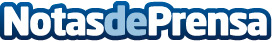 Juvilma Consultores: liderando el mercado de lujo en Madrid frente a la subida de interésEn el dinámico mercado inmobiliario de Madrid, marcado por la reciente subida de los tipos de interés, Juvilma Consultores destaca por su habilidad para adaptarse y prosperar en el sector del lujo, manteniendo un fuerte compromiso con la excelencia y la satisfacción del clienteDatos de contacto:Carlos VillarFundador+34 609 02 64 35Nota de prensa publicada en: https://www.notasdeprensa.es/juvilma-consultores-liderando-el-mercado-de_1 Categorias: Nacional Inmobiliaria Madrid Emprendedores http://www.notasdeprensa.es